Talleres preparatoriosDocumento preparado por la Oficina de la UniónDescargo de responsabilidad: el presente documento no constituye un documento de política u orientación de la UPOVRESUMENEl presente documento tiene por objeto proporcionar un informe sobre los talleres preparatorios realizados en 2019 y presentar propuestas para 2020.Se invita al TC a:tomar nota del informe sobre los talleres preparatorios realizados por el TWO en 2019; tomar nota de que los temas a tratar en los talleres preparatorios del TWA, el TWC, el TWF, el TWV y el BMT se presentaron como introducción a los respectivos puntos del orden del día durante el programa ordinario de las sesiones; examinar la propuesta de programa de la labor preparatoria de 2020, que se expone en los párrafos 11 y 12 del presente documento; ysolicitar a la Oficina de la Unión que presente propuestas sobre la manera de planificar y comunicar la labor preparatoria en los TWP para el futuro, en la quincuagésima sexta sesión del TC. En el presente documento se utilizan las abreviaturas siguientes:TC:	Comité TécnicoTWA:	Grupo de Trabajo Técnico sobre Plantas AgrícolasTWC:	Grupo de Trabajo Técnico sobre Automatización y Programas InformáticosTWF: 	Grupo de Trabajo Técnico sobre Plantas FrutalesTWO:	Grupo de Trabajo Técnico sobre Plantas Ornamentales y Árboles ForestalesTWV:	Grupo de Trabajo Técnico sobre HortalizasBMT:	Grupo de Trabajo sobre Técnicas Bioquímicas y Moleculares, y Perfiles de ADN en particularTWP:	Grupos de Trabajo TécnicoEl presente documento se estructura del modo siguiente:RESUMEN	1ANTECEDENTES	2Informe sobre los talleres preparatorios realizados en 2019	2Programa de la labor preparatoria de 2020	2ANEXO	Programa de los talleres preparatorios de 2019ANTECEDENTESEn su trigésima octava sesión, celebrada en Ginebra del 15 al 17 de abril de 2002, y sobre la base del documento TC/38/12, el Comité Técnico (TC) decidió que se organicen talleres preparatorios antes de cada sesión de los Grupos de Trabajo Técnico a fin de facilitar a algunos de los delegados una participación más más activa en las sesiones (véanse los párrafos 215 a 218 del documento TC/38/16 “Informe”).En su quincuagésima cuarta sesión, celebrada en Ginebra los días 29 y 30 de octubre de 2018, el TC aprobó el programa de los talleres preparatorios de 2019, expuesto en el Anexo del presente documento. El TC convino en que deben añadirse los siguientes contenidos a los talleres preparatorios (véanse los párrafos 323 a 327 del documento TC/54/31 “Informe”):Procedimiento para aprobar directrices de examen por correspondencia;Función del experto principal en la elaboración de las directrices de examen y modo de participar como experto interesado;Posibilidades de cooperación internacional en materia de examen DHE.El TC convino en que los temas que se vayan a tratar en el taller preparatorio pueden presentarse como introducción a los respectivos puntos del orden del día durante el programa ordinario de sesiones de los TWP y el BMT. Convino asimismo en que deben seguir realizándose los ejercicios en grupo y en que, el día antes de la sesión del TWP, podría celebrarse un taller nacional para expertos locales.El TC convino en que el procedimiento para casos particulares deben establecerlo los presidentes de los TWP conjuntamente con los organizadores, el presidente del TC y la Oficina de la UPOV.Informe sobre los talleres preparatorios realizados en 2019El TWO celebró su quincuagésima primera sesión en Christchurch (Nueva Zelandia), del 18 al 22 de febrero de 2019. El TWO celebró un taller preparatorio de media jornada el día anterior al comienzo de la sesión. Asistieron al taller preparatorio 18 participantes de 10 miembros de la Unión y 1 organización en calidad de observadora. Los puntos abarcados se recogen en el Anexo del presente documento. El TWA, el TWC, el TWF, el TWV y el BMT no realizaron talleres preparatorios de sus sesiones de 2019. Los temas a tratar en los talleres preparatorios del TWA, el TWC, el TWF, el TWV y el BMT se presentaron como introducción a los respectivos puntos del orden del día durante el programa ordinario de las sesiones.Programa de la labor preparatoria de 2020Se propone que se presente el contenido siguiente como introducción a los respectivos los puntos del orden del día durante el programa ordinario de sesiones del TWA, el TWF, el TWO y el TWV de 2020: Introducción a la UPOV y función de los Grupos de Trabajo Técnico de la UPOVResumen de la Introducción general (documento TG/1/3 y documentos TGP)Caracteres: base del examen DHE y selección de caracteresOrientaciones para la redacción de directrices de examen (documento TGP/7) Objeto de las directrices de examen, material necesario y método de examen;Método de observación (MS, MG, VS, VG)Tipos de expresión (QL, QN y PQ), notas y distinción;Caracteres relativos a la forma y el color;Variedades ejemplo;Proceso de elaboración de directrices de examen de la UPOV, a saber: plantilla en Internet de los documentos TG, texto estándar adicional y notas orientativas.Procedimiento para aprobar directrices de examen por correspondencia;Función del experto principal en la elaboración de las directrices de examen y modo de participar como experto interesadoPosibilidades de cooperación internacional en materia de examen DHEOrden del día de la sesión del TWP correspondienteInformación recibida de los participantesSe propone que se presente el contenido siguiente como introducción a los respectivos los puntos del orden del día durante el programa ordinario de sesiones de 2020 del TWC y el BMT:Introducción a la UPOV y función de los TWP y el BMTResumen de la Introducción general (documento TG/1/3 y documentos TGP)Aspectos generales de los ensayos DHE y las directrices de examenRecursos de la UPOV en InternetLegislación de los miembros de la UPOV: UPOV Lex, base de datos GENIESolicitudes de derechos de obtentor: herramienta de solicitudes de derechos de obtentor UPOV PRISMAExamen DHE: base de datos GENIE, plantilla en Internet de las directrices de examen y código de la UPOVDenominaciones de variedades y novedad: base de datos PLUTOSituación en la UPOV en relación con el posible uso de técnicas moleculares en el examen DHEEl concepto de variedad esencialmente derivadaFunción de la UPOV en la identificación de variedadesOrden del día del TWC y el BTMSe invita al TC a:tomar nota del informe sobre los talleres preparatorios realizados por el TWO en 2019; tomar nota de que los temas a tratar en los talleres preparatorios del TWA, el TWC, el TWF, el TWV y el BMT se presentaron como introducción a los respectivos puntos del orden del día durante el programa ordinario de las sesiones; examinar la propuesta de programa de la labor preparatoria de 2020 que se expone en los párrafos 11 y 12 del presente documento; ysolicitar a la Oficina de la Unión que presente propuestas sobre la manera de planificar y comunicar la labor preparatoria en los TWP para el futuro, en la quincuagésima sexta sesión del TC. Programa de los talleres preparatorios de 2019Contenido facilitado al TWA, el TWF, el TWO y el TWV:Introducción a la UPOV y función de los Grupos de Trabajo Técnico de la UPOVResumen de la Introducción general (documento TG/1/3 y documentos TGP)Caracteres: base del examen DHE y selección de caracteresOrientaciones para la redacción de directrices de examen (documento TGP/7) Objeto de las directrices de examen, material necesario y método de examen;Método de observación (MS, MG, VS, VG);Tipos de expresión (QL, QN y PQ), notas y distinción;Caracteres relativos a la forma y el color;Variedades ejemplo;Proceso de elaboración de directrices de examen de la UPOV, a saber: Plantilla en Internet de los documentos TG, texto estándar adicional y notas orientativas.Procedimiento para aprobar directrices de examen por correspondenciaFunción del experto principal en la elaboración de las directrices de examen y modo de participar como experto interesadoPosibilidades de cooperación internacional en materia de examen DHEOrden del día de la sesión del TWP correspondienteInformación recibida de los participantesContenido facilitado al TWC/BMT:Introducción a la UPOV y función de los TWP y el BMT;Resumen de la Introducción general (documento TG/1/3 y documentos TGP)Aspectos generales de los ensayos DHE y las directrices de examen;Recursos de la UPOV en Internet;Legislación de los miembros de la UPOV: UPOV Lex, base de datos GENIESolicitudes de derechos de obtentor: herramienta de solicitudes de derechos de obtentor UPOV PRISMAExamen DHE: base de datos GENIE, plantilla en Internet de las directrices de examen y código de la UPOVDenominaciones de variedades y novedad: base de datos PLUTOSituación en la UPOV en relación con el posible uso de técnicas moleculares en el examen DHEEl concepto de variedad esencialmente derivadaFunción de la UPOV en la identificación de variedadesOrden del día del TWC y el BTM[Fin del documento]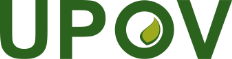 SUnión Internacional para la Protección de las Obtenciones VegetalesComité TécnicoQuincuagésima quinta sesión
Ginebra, 28 y 29 de octubre de 2019TC/55/9Original: InglésFecha: 12 de octubre de 2019